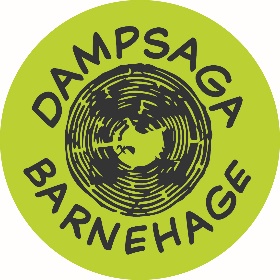 HAR DITT BARN BEHOV UTENOM DET VANLIGE?I DAMPSAGA BARNEHAGE HAR VI LANG OG BRED ERFARING OG KOMPETANSE INNENFOR ULIKE TYPER UTFORDRINGER OG DIAGNOSER:Barn med diagnoser innenfor autismeperspektivetBarn med ADHD-lignende adferd og diagnoserBarn med språkvanskerBarn med traumerBarn med fysiske utfordringer / diagnoserMultifunksjonshemmede barnVi kan tilby:Egen kontaktperson i barnehagenJevnlige samarbeidsmøterPersonale med erfaring innenfor fagfelteneGode systemer for samarbeid med eksterne instanser: fysioterapeut, spesialpedagog, logoped, barnevernPersonale med høy kompetanse på TIOBA – trening for barn med autismeVI TILSTREBER ET FORELDRESAMARBEID SOM BYGGES PÅ GJENSIDIG TILLIT OG ÅPENHETTIL DET BESTE FOR DITT BARN!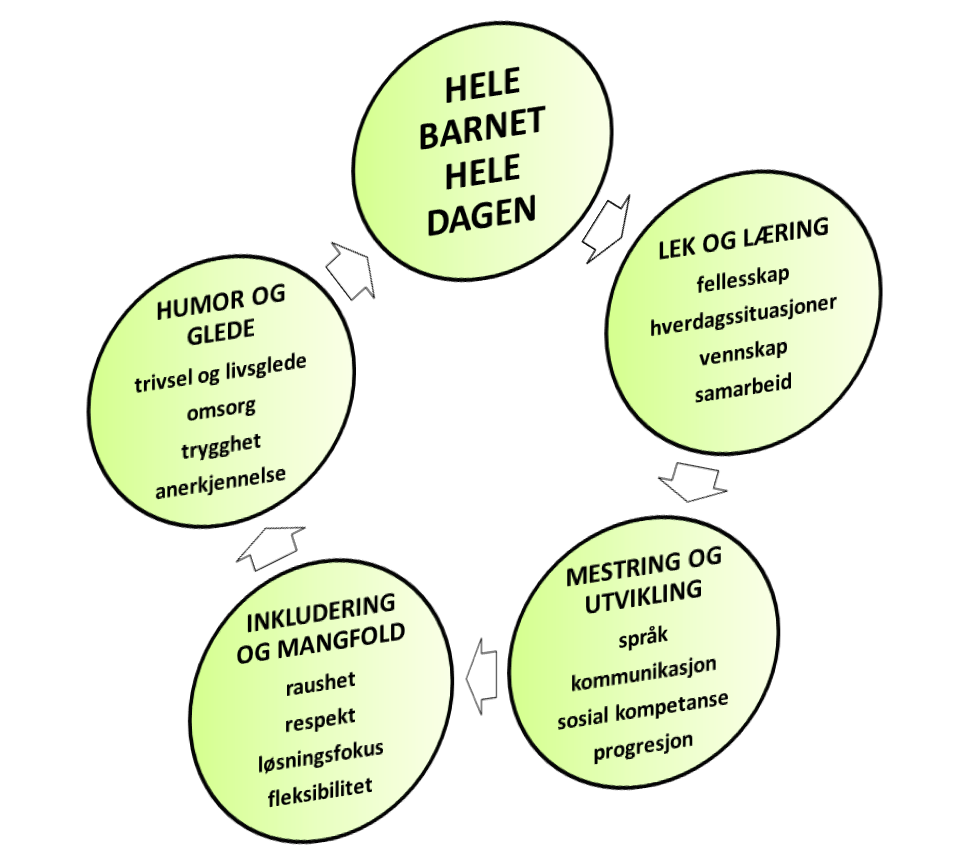 ER DU NY I KONGSBERG OG KANSKJE KOMMER DU FRA ET ANNET LAND?I DAMPSAGA BARNEHAGE HAR VI ALLTID HATT MANGE NASJONALITETER BÅDE BLANT FORELDRE, BARN OG PERSONALE.Pr. i dag har vi blant andre disse nasjonalitetene representert:India, Afghanistan, USA, Polen, Storbritannia, Kongo, Angola, Ukraina, Irak, Tyskland, Chile, Brasil, Vietnam, SverigeVi kan tilby:Et barnehagemiljø hvor vi jobber systematisk med å integrere alle barnEt barnehagemiljø hvor vi har fokus på barns psykososiale miljø og antimobbearbeidForeldresamarbeid med fokus på toleranse og gjensidig respektEt personale som har lang erfaring med to-språklige barn og språkstimulering.Måltidsutvalg ift. religion / kulturMED PLASS TIL ALLE OG TIL DET BESTE FOR DITT BARN!SAMARBEIDSPARTNERE:PPT-otFysioterapeuterBUPHAB-tjenestenLogopederBarnevernetHelsestasjonen